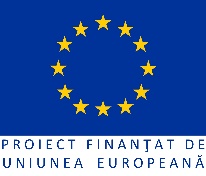 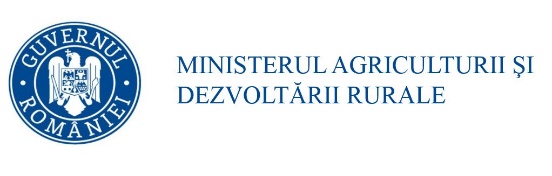 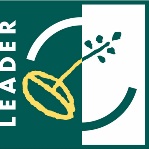 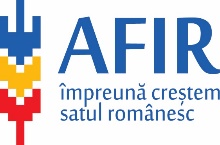 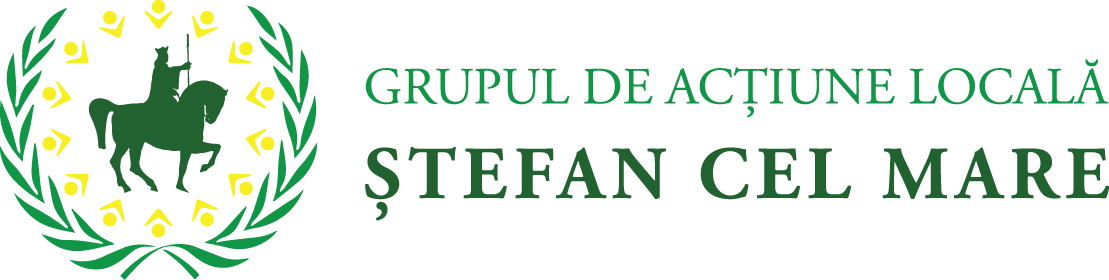 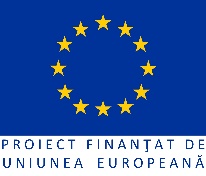 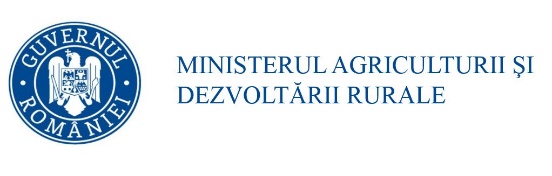 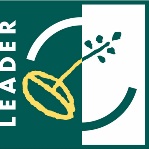 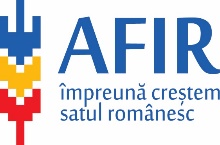 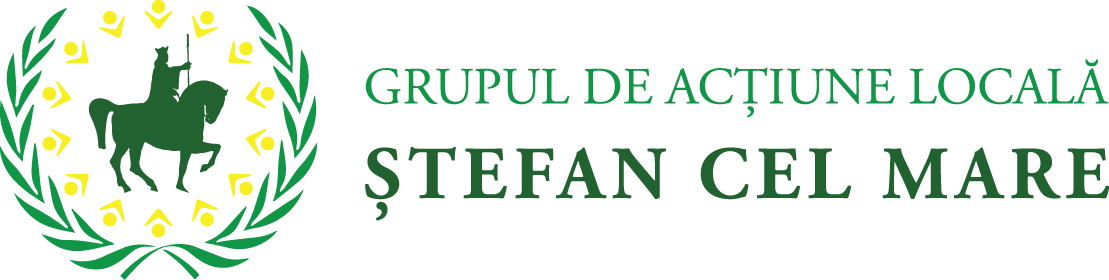 ANEXA 18SCM.04  FIȘA DE VERIFICARE A CRITERIILOR DE SELECȚIEMăsura 4.2/6A – Încurajarea micilor întreprinzători rurali           Submăsura 19.2 - ”Sprijin pentru implementarea acțiunilor în cadrul strategiei de dezvoltare locală”Denumire solicitant: ....................................................................................................................................Statutul juridic: …………………………………………………………………………………….. ………………Date personale (reprezentant legal al solicitantului) Nume:……………………………………………………………………….............................................................. Prenume:……………...……………………………………………………............................................................ Funcţie:…………………………...................................................................................................................................Titlul proiectului: ………………………………………………………………………………………………….… 
Perioada sesiunii de depunere de proiecte la GAL:  ......................................................................... Număr și data înregistrării proiectului la GAL: ..................................................................................Obiectivul proiectului: ...................................................................................................................Amplasarea proiectului* ................................................................................  (localitate/localități)Toate proiectele eligibile vor fi punctate în acord cu criteriile de selecție menționate anterior.Evaluarea criteriilor de selecție se face doar în baza documentelor depuse odată cu Dosarul Cererii de finanțare.Observații (se va completa de către experții GAL Ștefan cel Mare):__________________________________________________________________________________________________________________________________________________________________________________________________________________________________________________Aprobat,Manager GAL/Președinte GAL Ștefan cel MareNume/Prenume____________________Semnătura  	Data 	/ 	/ 	Metodologia pentru verificarea criteriilor de selecție peMăsura 4.2/6A - Încurajarea micilor întreprinzători ruraliEvaluarea criteriilor de selecție se va realiza de către experții GAL Ștefan cel Mare, doar pentru proiectele care au fost verificate până în această etapă și au fost declarate eligibile. Denumire solicitant Se preia denumirea din Cererea de finanțare Statutul juridic Se preia statutul juridic din Cererea de finanțareDate personale (reprezentant legal al solicitantului)NumePrenumeFuncţieSe preiau informațiile din Cererea de finanțareTitlul proiectuluiSe preia titlul proiectului din Cererea de finanțare.Perioada sesiunii de depunere de proiecte GAL Se completează cu data lansării apelului de selecție de către GAL și data limită pentru depunerea proiectelor.Număr și data înregistrării proiectului la GAL Se completează cu numărul și data înregistrării proiectului la GAL Ștefan cel MareObiectivul proiectuluiSe preia obiectivul proiectului conform descrierii menționată în Cererea de finanțare. Amplasarea proiectuluiSe preia amplasarea menționată în Cererea de finanțare. Se va specifica totodată dacă localizarea proiectului vizează arealul de implementare al investiției, respectiv teritoriul GAL Ștefan cel Mare.CS1. Solicitantul nu a mai beneficiat de sprijin din alte fonduri comunitare pentru investiții similare în ultimii 3 ani:Se va puncta criteriul dacă solicitantul nu a mai beneficiat de sprijin din alte fonduri comunitare pentru investiți similare în ultimii 3 ani  sau dacă perioada de timp dintre data ultimei plăți efectuate pentru investiția similară  şi data depunerii prezentului proiect este mai mare de 3 ani. Se punctează criteriul automat dacă solicitantul nu a mai beneficiat de sprijin din alte fonduri comunitare pentru investiții similare în ultimii 3 ani.Documente verificate: Se verifică Cererea de finanțare  Secţiunea C – Finanțări nerambursabile – solicitate şi/sau obținute, Declarația solicitantului privind respectarea regulii de cumul a ajutoarelor de minimis fondurile comunitare obținute până în prezent.Dacă criteriul este îndeplinit, expertul GAL va înscrie 20 puncte în coloana Punctaj acordat de GAL. În caz contrar expertul va înscrie 0 puncte.CS2. Solicitantul are prevăzut în studiul de fezabilitate componente inovative sau de protecție a mediului:Criteriul se punctează în situația în care investiția vizează un produs, proces sau activitate inovativă pentru teritoriul GAL Ștefan cel Mare descrisă și demonstrată în Studiul de Fezabilitate sau dacă  prin proiect este prevăzută cel puțin o componentă de protecție a mediului prezentată în Studiul de Fezabilitate.Documente verificate: Studiul de fezabilitate; Cererea de finanțare.Inovarea este o activitate din care rezultă un produs (bun sau serviciu) nou sau semnificativ îmbunătăţit lansat pe piaţă, sau reprezintă introducerea în propria întreprindere a unui proces nou sau semnificativ îmbunătăţit. Se vor considera componente inovative pentru teritoriul GAL Ștefan cel Mare, servicii/produse/procese care sunt inovative (noi) pentru teritoriul GAL Ștefan cel Mare.Punctarea acestui criteriu se va face numai dacă solicitantul a prezentat şi demonstrat în Studiul de fezabilitate (descrierea proiectului) îndeplinirea criteriului de selecție.Dacă criteriul este îndeplinit, expertul GAL va înscrie 20 puncte în coloana Punctaj acordat de GAL. În caz contrar expertul va înscrie 0 puncte.CS3. Proiecte derulate de femei/tineri cu vârsta până în 40 de ani la data depunerii proiectului:Punctarea acestui criteriu se va face în baza verificării copiei actului de identitate pentru reprezentantul legal de proiect (asociat unic/asociat majoritar/administrator/PFA/titular II, membru IF). Documente verificate: Copia actului de identitate Dacă criteriul este îndeplinit, expertul GAL va înscrie 10 puncte în coloana Punctaj acordat de GAL. În caz contrar expertul va înscrie 0 puncte.CS4. Proiecte care au în componență și investiții de producere a energiei din surse regenerabile utilizate în scopul desfășurării activității turistice:Punctarea acestui criteriu se va face pentru proiectele care vizează producerea energiei din surse regenerabile pentru  a desfășura activitatea propusă prin proiect. Criteriul se va considera îndeplinit dacă este prezentat  şi demonstrat în Studiul de Fezabilitate producerea energiei din surse regenerabile şi cheltuielile cu investiţiile respective sunt prevăzute în devizile pe obiect. Punctajul se acordă  în funcție de ponderea pe care o are valoarea investiţiei pentru producerea energiei regenerabile din valoarea totală eligibilă a proiectului.Documente verificate: Studiul de fezabilitate, Cererea de finanțare.Dacă criteriul este îndeplinit, sunt prevăzute investiții de producere a energiei din surse regenerabile, expertul GAL va înscrie în coloana Punctaj acordat de GAL: 1.Pentru pondere peste 10% din valoarea proiectului: 10 puncte2. Pentru pondere sub 10% din valoarea proiectului:5 puncteÎn caz contrar expertul va înscrie 0 puncte.CS5. Proiectele care promovează activități meșteșugărești, de artizanat;Punctarea acestui criteriu se va face numai dacă este prezentat şi demonstrat în studiul de fezabilitate (descrierea proiectului) şi se aplică pentru proiectele care propun crearea sau dezvoltarea de activităţi mesteşugăreşti, artizanat.Se acordă punctaj pentru toți beneficiarii măsurii care își propun prin proiect crearea sau dezvoltarea de activități mestesugărești, de artizanat. Produsele şi serviciile meşteşugăreşti, de mică industrie şi artizanale - sunt produsele şi serviciile executate de meşteşugari şi artizani în serie mică sau unicat, fie complet manual, fie cu ajutorul uneltelor manuale sau chiar mecanice, atât timp cât contribuţia manuală a meşteşugarului sau artizanului rămâne componentă substanţială a produsului finit.Documente verificate: Studiul de fezabilitate; Cererea de finanțare.Dacă criteriul este îndeplinit, expertul GAL va înscrie 5 puncte în coloana Punctaj acordat de GAL. În caz contrar expertul va înscrie 0 puncte.CS6. Proiecte care prevăd prin activitatea propusă păstrarea și promovarea culturii tradiționale prin achiziționarea de obiecte certificate ca fiind produse tradiționale de marcă, în vederea amenăjării structurilor de primire turistice.Punctarea acestui criteriu se va face dacă  în cadrul studiului de fezabilitate proiectul prevede, prin activitatea propusă, păstrarea  şi promovarea culturii tradiţionale prin achiziţionarea de obiecte certificate ca fiind produse tradiţionale de marcă. Acestea trebuie să  se încadreze în tipicul proiectului.Solicitantul va completa o declaraţia pe proprie răspundere care trebuie să  conţină  obligaţia solicitantului de a cumpăra obiecte tradiţionale numai de la meşteri care deţin unul din documentele: cartea de meşteşugar sau declaraţie de notorietate cu privire la abilitatea de a desfăşura activităţi tradiţionale artizanale (eliberată de primarul localităţii, în mod gratuit).Documente verificate: Studiul de fezabilitate; Cererea de finanțare, Declaraţia de propria răspundere trebuie să conţină obligaţia solicitantului de a cumpăra obiecte tradiţionale de marcă.Dacă criteriul este îndeplinit, expertul GAL va înscrie 10 puncte în coloana Punctaj acordat de GAL. În caz contrar expertul va înscrie 0 puncte.CS7.Proiecte de investiţii care includ achiziţii simple, fără construcții–montaj: bunuri / utilaje, instalaţii, echipamente și dotări noi; mijloace de transport specializate; etc.Se va acorda punctaj la acest criteriu de selecție dacă proiectul de investiție prevede exclusiv (cheltuieli eligibile și neeligibile) pentru achiziții simple, fără construcții – montaj: bunuri / utilaje, instalaţii, echipamente și dotări noi; mijloace de transport specializate; etc., necesare pentru implementarea proiectului. Documente verificate: Studiul de fezabilitate; Cererea de finanțareDacă criteriul este îndeplinit, expertul GAL va înscrie 25 puncte în coloana Punctaj acordat de GAL. În caz contrar expertul va înscrie 0 puncte.Îndeplinirea criteriilor de selecție CS2, CS5, CS6 se va verifica la depunerea cererii de finanțare și la ultima cerere de plată, în baza documentelor prezentate de solicitant și Declarației pe propria răspundere/Angajament, depusă de solicitant la dosarul cererii de finanțare.În cadrul măsurii M4.2/6A, punctajul minim este de 30 puncte și reprezintă pragul sub care nici un proiect nu poate intra la finanțare.Pentru criteriile de selecție care nu au fost punctate sau punctajul acordat a fost mai mic decât punctajul maxim, expertul GAL va indica motivele care au stat la bază în rubrica ”Observații”.CRITERII PENTRU DEPARTAJAREA PROIECTELOR CU PUNCTAJ EGALÎn cazul în care vor exista mai multe proiecte cu același punctaj, vor fi aplicate următoarele criterii pentru departajare (proiecte care au obținut punctaj pentru criteriile):CS2. Solicitantul are prevăzut în studiul de fezabilitate componente inovative sau de protecție a mediului, dacă proiectele supuse departajării au același punctaj la CS2 atunci se trece la departajare conform criteriului 2 (CS3):CS3. Proiecte derulate de femei/tineri cu vârsta până în 40 de ani la data depunerii proiectului; dacă proiectele supuse departajării au același punctaj și la CS3, atunci se trece la departajare conform criteriului 3 (CS1): CS1. Solicitantul nu a mai beneficiat de sprijin din alte fonduri comunitare pentru investiții similare în ultimii 3 ani;În situația în care după departajarea conform criteriilor menționate mai sus, vor exista proiecte cu punctaj egal, departajarea finală se va face în funcție de valoarea eligibilă totală a proiectului, astfel:Valoarea totală eligibilă a proiectului în ordine crescătoare, proiectele cu o valoare mai mică vor avea prioritate.Criterii de selecție MĂSURA M 4.2/6ACriterii de selecție MĂSURA M 4.2/6ACriterii de selecție MĂSURA M 4.2/6ACriterii de selecțiePunctajPunctaj acordat de GALCS1. Solicitantul nu a mai beneficiat de sprijin din alte fonduri comunitare pentru investiții similare în ultimii 3 ani:Se va puncta criteriul dacă solicitantul nu a mai beneficiat de sprijin din alte fonduri comunitare pentru investiţii similare în ultimii 3 ani  sau dacă perioada de timp dintre data ultimei plăţi efectuate pentru investiţia similară  şi data depunerii prezentului proiect este mai mare de 3 ani. Se punctează criteriul automat dacă solicitantul nu a mai beneficiat de sprijin din alte fonduri comunitare pentru investiţii similare în ultimii 3 ani.Documente verificate: Cererea de finanțare, Declarația solicitantului privind respectarea regulii de cumul a ajutoarelor de minimis.20 puncte dacă este îndeplinit criteriul CS1.........CS1. Solicitantul nu a mai beneficiat de sprijin din alte fonduri comunitare pentru investiții similare în ultimii 3 ani:Se va puncta criteriul dacă solicitantul nu a mai beneficiat de sprijin din alte fonduri comunitare pentru investiţii similare în ultimii 3 ani  sau dacă perioada de timp dintre data ultimei plăţi efectuate pentru investiţia similară  şi data depunerii prezentului proiect este mai mare de 3 ani. Se punctează criteriul automat dacă solicitantul nu a mai beneficiat de sprijin din alte fonduri comunitare pentru investiţii similare în ultimii 3 ani.Documente verificate: Cererea de finanțare, Declarația solicitantului privind respectarea regulii de cumul a ajutoarelor de minimis.0 puncte dacă criteriul CS1 nu este îndeplinit.........CS2. Solicitantul are prevăzut în studiul de fezabilitate componente inovative sau de protecție a mediului:Criteriul se punctează în situația în care investiția vizează un produs, proces sau activitate inovativă pentru teritoriul GAL Ștefan cel Mare descrisă și demonstrată în Studiul de Fezabilitate sau dacă  prin proiect este prevăzută cel puțin o componentă de protecție a mediului prezentată în Studiul de Fezabilitate.Documente verificate: Studiul de fezabilitate; Cererea de finanțare.20 puncte dacă este îndeplinit criteriul CS2.........CS2. Solicitantul are prevăzut în studiul de fezabilitate componente inovative sau de protecție a mediului:Criteriul se punctează în situația în care investiția vizează un produs, proces sau activitate inovativă pentru teritoriul GAL Ștefan cel Mare descrisă și demonstrată în Studiul de Fezabilitate sau dacă  prin proiect este prevăzută cel puțin o componentă de protecție a mediului prezentată în Studiul de Fezabilitate.Documente verificate: Studiul de fezabilitate; Cererea de finanțare.0 puncte dacă criteriul CS2 nu este îndeplinit.........CS3. Proiecte derulate de femei/tineri cu vârsta până în 40 de ani la data depunerii proiectului:Punctarea acestui criteriu se va face în baza verificării copiei actului de identitate pentru reprezentantul legal de proiect (asociat unic/asociat majoritar/administrator/PFA/titular II, membru IF). Documente verificate: Copia actului de identitate10 puncte dacă este îndeplinit criteriul CS3.........CS3. Proiecte derulate de femei/tineri cu vârsta până în 40 de ani la data depunerii proiectului:Punctarea acestui criteriu se va face în baza verificării copiei actului de identitate pentru reprezentantul legal de proiect (asociat unic/asociat majoritar/administrator/PFA/titular II, membru IF). Documente verificate: Copia actului de identitate0 puncte dacă criteriul CS3 nu este îndeplinit.........CS4. Proiecte care au în componență și investiții de producere a energiei din surse regenerabile utilizate în scopul desfășurării activității turistice:10 puncte maxim puncte dacă este îndeplinit criteriul CS4.........1.Pentru pondere peste 10% din valoarea proiectului:10 puncte.........2. Pentru pondere sub 10% din valoarea proiectului:5 puncte.........Punctarea acestui criteriu se va face pentru proiectele care vizează producerea energiei din surse regenerabile pentru  a desfășura activitatea propusă prin proiect. Criteriul se va considera îndeplinit dacă este prezentat  şi demonstrat în Studiul de Fezabilitate producerea energiei din surse regenerabile şi cheltuielile cu investiţiile respective sunt prevăzute în devizile pe obiect. Punctajul se acordă  în funcție de ponderea pe care o are valoarea investiţiei pentru producerea energiei regenerabile din valoarea totală eligibilă a proiectului.Documente verificate: Studiul de fezabilitate, Cererea de finanțare.0 puncte dacă criteriul CS4 nu este îndeplinit.........CS5. Proiectele care promovează activități meșteșugărești, de artizanat:Punctarea acestui criteriu se va face numai dacă este prezentat şi demonstrat în studiul de fezabilitate (descrierea proiectului) şi se aplică pentru proiectele care propun crearea sau dezvoltarea de activităţi mesteşugăreşti, de artizanat.Produsele şi serviciile meşteşugăreşti, de mică industrie şi artizanale - sunt produsele şi serviciile executate de meşteşugari şi artizani în serie mică sau unicat, fie complet manual, fie cu ajutorul uneltelor manuale sau chiar mecanice, atât timp cât contribuţia manuală a meşteşugarului sau artizanului rămâne componentă substanţială a produsului finit.Documente verificate: Studiul de fezabilitate; Cererea de finanțare.5 puncte dacă este îndeplinit criteriul CS5.........CS5. Proiectele care promovează activități meșteșugărești, de artizanat:Punctarea acestui criteriu se va face numai dacă este prezentat şi demonstrat în studiul de fezabilitate (descrierea proiectului) şi se aplică pentru proiectele care propun crearea sau dezvoltarea de activităţi mesteşugăreşti, de artizanat.Produsele şi serviciile meşteşugăreşti, de mică industrie şi artizanale - sunt produsele şi serviciile executate de meşteşugari şi artizani în serie mică sau unicat, fie complet manual, fie cu ajutorul uneltelor manuale sau chiar mecanice, atât timp cât contribuţia manuală a meşteşugarului sau artizanului rămâne componentă substanţială a produsului finit.Documente verificate: Studiul de fezabilitate; Cererea de finanțare.0 puncte dacă criteriul CS5 nu este îndeplinit.........CS6. Proiecte care prevăd prin activitatea propusă păstrarea și promovarea culturii tradiționale prin achiziționarea de obiecte certificate ca fiind produse tradiționale de marcă, în vederea amenăjării structurilor de primire turistice:Punctarea acestui criteriu se va face dacă  în cadrul studiului de fezabilitate proiectul prevede, prin activitatea propusă, păstrarea  şi promovarea culturii tradiţionale prin achiziţionarea de obiecte certificate ca fiind produse tradiţionale de marcă. Acestea trebuie să  se încadreze în tipicul proiectului.Solicitantul va completa o declaraţia pe proprie răspundere care trebuie să  conţină  obligaţia solicitantului de a cumpăra obiecte tradiţionale numai de la meşteri care deţin unul din documentele: cartea de meşteşugar sau declaraţie de notorietate cu privire la abilitatea de a desfăşura activităţi tradiţionale artizanale (eliberată de primarul localităţii, în mod gratuit).Documente verificate: Studiul de fezabilitate; Cererea de finanțare, Declaraţia de propria răspundere trebuie să conţină obligaţia solicitantului de a cumpăra obiecte tradiţionale de marcă.10 puncte dacă este îndeplinit criteriul CS6.........CS6. Proiecte care prevăd prin activitatea propusă păstrarea și promovarea culturii tradiționale prin achiziționarea de obiecte certificate ca fiind produse tradiționale de marcă, în vederea amenăjării structurilor de primire turistice:Punctarea acestui criteriu se va face dacă  în cadrul studiului de fezabilitate proiectul prevede, prin activitatea propusă, păstrarea  şi promovarea culturii tradiţionale prin achiziţionarea de obiecte certificate ca fiind produse tradiţionale de marcă. Acestea trebuie să  se încadreze în tipicul proiectului.Solicitantul va completa o declaraţia pe proprie răspundere care trebuie să  conţină  obligaţia solicitantului de a cumpăra obiecte tradiţionale numai de la meşteri care deţin unul din documentele: cartea de meşteşugar sau declaraţie de notorietate cu privire la abilitatea de a desfăşura activităţi tradiţionale artizanale (eliberată de primarul localităţii, în mod gratuit).Documente verificate: Studiul de fezabilitate; Cererea de finanțare, Declaraţia de propria răspundere trebuie să conţină obligaţia solicitantului de a cumpăra obiecte tradiţionale de marcă.0 puncte dacă criteriul CS6 nu este îndeplinit.........CS7.Proiecte de investiţii care includ achiziţii simple, fără construcții–montaj: bunuri / utilaje, instalaţii, echipamente și dotări noi; mijloace de transport specializate; etc.Se va acorda punctaj la acest criteriu de selecție dacă proiectul de investiție prevede exclusiv (cheltuieli eligibile și neeligibile) pentru achiziții simple, fără construcții – montaj: bunuri / utilaje, instalaţii, echipamente și dotări noi; mijloace de transport specializate; etc., necesare pentru implementarea proiectului. Documente verificate: Studiul de fezabilitate; Cererea de finanțare25 puncte dacă este îndeplinit criteriul CS7…CS7.Proiecte de investiţii care includ achiziţii simple, fără construcții–montaj: bunuri / utilaje, instalaţii, echipamente și dotări noi; mijloace de transport specializate; etc.Se va acorda punctaj la acest criteriu de selecție dacă proiectul de investiție prevede exclusiv (cheltuieli eligibile și neeligibile) pentru achiziții simple, fără construcții – montaj: bunuri / utilaje, instalaţii, echipamente și dotări noi; mijloace de transport specializate; etc., necesare pentru implementarea proiectului. Documente verificate: Studiul de fezabilitate; Cererea de finanțare0 puncte dacă criteriul CS7 nu este îndeplinit…Total: 100 puncteTotal: 100 punctePunctajul minim pe care trebuie să-l obțină un proiect pentru a putea fi finanțat: 30 punctePunctajul minim pe care trebuie să-l obțină un proiect pentru a putea fi finanțat: 30 puncteCRITERII PENTRU DEPARTAJAREA PROIECTELOR CU PUNCTAJ EGALÎn cazul în care vor exista mai multe proiecte cu același punctaj, vor fi aplicate următoarele criterii pentru departajare (proiecte care au obținut punctaj pentru criteriile):CS2. Solicitantul are prevăzut în studiul de fezabilitate componente inovative sau de protecție a mediului, dacă proiectele supuse departajării au același punctaj la CS2 atunci se trece la departajare conform criteriului 2 (CS3):CS3. Proiecte derulate de femei/tineri cu vârsta până în 40 de ani la data depunerii proiectului; dacă proiectele supuse departajării au același punctaj și la CS3, atunci se trece la departajare conform criteriului 3 (CS1):CS1. Solicitantul nu a mai beneficiat de sprijin din alte fonduri comunitare pentru investiții similare în ultimii 3 ani;În situația în care după departajarea conform criteriilor menționate mai sus, vor exista proiecte cu punctaj egal, departajarea finală se va face în funcție de valoarea eligibilă totală a proiectului, astfel:Valoarea totală eligibilă a proiectului în ordine crescătoare, proiectele cu o valoare mai mică vor avea prioritate.CRITERII PENTRU DEPARTAJAREA PROIECTELOR CU PUNCTAJ EGALÎn cazul în care vor exista mai multe proiecte cu același punctaj, vor fi aplicate următoarele criterii pentru departajare (proiecte care au obținut punctaj pentru criteriile):CS2. Solicitantul are prevăzut în studiul de fezabilitate componente inovative sau de protecție a mediului, dacă proiectele supuse departajării au același punctaj la CS2 atunci se trece la departajare conform criteriului 2 (CS3):CS3. Proiecte derulate de femei/tineri cu vârsta până în 40 de ani la data depunerii proiectului; dacă proiectele supuse departajării au același punctaj și la CS3, atunci se trece la departajare conform criteriului 3 (CS1):CS1. Solicitantul nu a mai beneficiat de sprijin din alte fonduri comunitare pentru investiții similare în ultimii 3 ani;În situația în care după departajarea conform criteriilor menționate mai sus, vor exista proiecte cu punctaj egal, departajarea finală se va face în funcție de valoarea eligibilă totală a proiectului, astfel:Valoarea totală eligibilă a proiectului în ordine crescătoare, proiectele cu o valoare mai mică vor avea prioritate.Întocmit: Expert 1 GAL Ștefan cel MareNume/Prenume  _____________________   Semnătura  	_______________Data 	/ 	/ 	Verificat: Expert 2 GAL Ștefan cel MareNume/Prenume ______________________Semnătura  	_______________Data 	/ 	/ 	